Αρ.Πρωτ: 97                          		            		Ηράκλειο: 9/11/2016ΔΕΛΤΙΟ ΤΥΠΟΥΗ Περιφερειακή Ομοσπονδία Ατόμων με Αναπηρίες Κρήτης (Π.ΟΜ.Α.μεΑ.), με αφορμή το συλλαλητήριο που διοργανώνει η Εθνική Συνομοσπονδία Ατόμων με Αναπηρίες (ΕΣΑμεΑ), στις 2 Δεκέμβρη, στην πλατεία Ομονοίας στην Αθήνα στις 10:00 π.μ. καλεί τα Σωματεία μέλη της να συμμετάσχουν. Τα άτομα με αναπηρία δεν θα γίνουν οι παράπλευρες απώλειες στην συναλλαγή της κυβέρνησης με  τους δανειστές. Το σύνθημα μας « Τίποτε για εμάς χωρίς εμάς » γίνεται πιο επίκαιρο από ποτέ και όλοι μαζί  θα αγωνιστούμε για να πετύχουμε τη διατήρηση της ελάχιστης στήριξης που προσφέρει η Πολιτεία στα Άτομα με Αναπηρία.Όλοι μαζί θα δώσουμε δυναμικό παρόν στο συλλαλητήριο.  Εκ μέρους του Δ.Σ.   Ο Πρόεδρος						Ο Γ. ΓραμματέαςΓιώργος Βιδάκης					           Κοτζιάς ΓεώργιοςΠΕΡΙΦΕΡΕΙΑΚΗ ΟΜΟΣΠΟΝΔΙΑ ΑΤΟΜΩΝ ΜΕ ΑΝΑΠΗΡΙΕΣ ΚΡΗΤΗΣΣολομού Σολομού 14 -71307Ηράκλειο ΚρήτηςΤηλ. : 2810-343008 Φαξ : 2810343051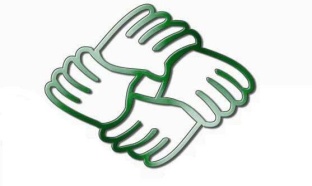 Π.Ο.Μ.Α.μεΑ.REGIONAL ASSOCIATION OF PERSONWITH DISABILITIES IN Solomou Solomou Str 14 – 71307Heraklion CretaTel +302810343008 fax +302810343051